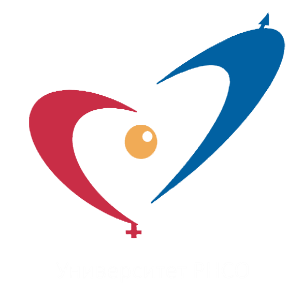 Ассоциация «Русское научное сексологическое общество» Психологов, Сексологов и специалистов помогающих практик (Ассоциация «РНСО»)«Russian scientific sexological society» association of psychologists, sexologists and specialists of helping practices (RSSS Association)телефоны: +7 (495) 923-76-46 E-mail: association@unisex24.ru личный регистрационный бланкЯ, выражаю желание стать членом Ассоциации «РНСО», разделяю и готов следовать уставу и этическому кодексу Ассоциации «РНСО»:ФамилияИмяОтчествоЧисло, месяц, год рожденияСпециальность, должностьобразованиеЗвание,  если есть (кандидат, доктор наук, профессор, член – корр, академик)Копии документов об образовании прилагаю.					
Адрес для переписки  индексСтрана,  республика, край, областьгородулица,						 дом, 			          квартирателефоныE-mail						Вступительный взнос в сумме	Членский взнос в сумме		Датаподпись уплатилуплатил